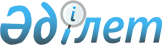 Жергiлiктi атқарушы органдардың штат санының лимиттерiн бекiтудiң кейбiр мәселелерi туралыҚазақстан Республикасы Үкіметінің 2004 жылғы 15 желтоқсандағы N 1324 Қаулысы.
      2008 жылғы 4 желтоқсандағы Қазақстан Республикасының Бюджет кодексіне және "Қазақстан Республикасындағы жергілікті мемлекеттік басқару және өзін-өзі басқару туралы" 2001 жылғы 23 қаңтардағы Қазақстан Республикасының Заңына сәйкес Қазақстан Республикасының Үкiметi ҚАУЛЫ ЕТЕДI:
      Ескерту. Кіріспе жаңа редакцияда – ҚР Үкіметінің 20.01.2020 № 6 (01.01.2020 бастап қолданысқа енгізіледі) қаулысымен.


      1. Қоса беріліп отырған: 
      1-қосымшаға сәйкес жергілікті атқарушы органдардың штат санының лимиттері және облыстардың, республикалық маңызы бар қалалардың, астананың, аудандардың (облыстық маңызы бар қалалардың) әкімдері орынбасарларының шекті саны;
      2) 2-қосымшаға сәйкес кенттер, ауылдар (селолар), ауылдық (селолық) округтер әкiмдерiнiң аппараттары штат санының лимиті бекiтiлсiн.
      Ескерту. 1-тармаққа өзгеріс енгізілді - ҚР Үкіметінің 11.07.2018 № 420; 01.08.2019 № 565 қаулысымен.


      2. Әкімдерге штаттық кестелерді бекіткен кезде осы қаулыға 3-қосымшаға сәйкес жергілікті атқарушы органдардың құрылымдық бөлімшелері басшыларының орынбасарлары санының нормативін пайдалану ұсынылсын. 
      Ескерту. 2-тармақ жаңа редакцияда - ҚР Үкіметінің 2008.03.20 N 276 Қаулысымен.


      3. Облыстардың, республикалық маңызы бар қалалардың, астананың әкімдері:
      1) жергiлiктi бюджеттерде бар қаражат шегiнде, жұмыс iстейтiн қызметкерлер үшін заңнамада белгіленген кепiлдiктердi қамтамасыз ете отырып, осы қаулыға 1-қосымшада белгiленген штат санының лимиттерi шегiнде әкiмдер аппараттары мен облыстардың, республикалық маңызы бар қалалардың, астананың атқарушы органдарының штаттық кестелерiн бекiтсiн;
      2) осы қаулыға 2-қосымшада белгіленген штат санының лимиттерiн сақтай отырып, жергiлiктi бюджеттерде бар қаражат шегiнде, жұмыс істейтін қызметкерлер үшiн заңнамада белгіленген кепілдiктердi қамтамасыз ете отырып, осы қаулыға 1-қосымшада белгiленген штат санының лимиттері шегiнде айқындалған әкімдер аппараттары мен аудандардың (облыстық маңызы бар қалалардың) атқарушы органдарының және қалалардағы аудандар, аудандық маңызы бар қалалар, кенттер, ауылдар (селолар), ауылдық (селолық) округтер әкiмдерiнiң аппараттары штат санының лимиттерiн бекiтсiн және аудандардың (облыстық маңызы бар қалалардың) жергілiктi атқарушы органдарына жеткiзсiн;
      3) осы қаулыдан туындайтын өзге де қажеттi шараларды қабылдасын.
      Ескерту. 3-тармақ жаңа редакцияда - ҚР Үкіметінің 01.08.2019 № 565 қаулысымен.


      4. Республикалық маңызы бар қалалардың, астананың және қалада аудандары бар облыстық маңызы бар қалалардың әкiмдерi қаладағы аудандардың әкiмдерi орынбасарларының шектi санын белгілесiн.
      Ескерту. 4-тармақ жаңа редакцияда - ҚР Үкіметінің 01.08.2019 № 565 қаулысымен.


      5. Аудан әкiмдерi аудандық маңызы бар қалалардың әкiмдерi орынбасарларының шектi санын белгілесiн.
      6. Осы қаулыға 4-қосымшаға сәйкес Қазақстан Республикасы Үкiметінің кейбiр шешiмдерінің күші жойылды деп танылсын.
      7. Осы қаулы 2005 жылғы 1 қаңтардан бастап қолданысқа енгiзіледi. 
      ЗҚАИ-ның ескертпесі!
      1-қосымша жаңа редакцияда көзделген - ҚР Үкіметінің 17.02.23 № 140 қбп; өзгерістер енгізу көзделген – ҚР Үкіметінің 06.06.2023 № 446 қбп; 10.11.2023 № 995 қбп; 25.01.2024 № 32 қбп; 05.02.2024 № 65 қбп; 20.03.2024 № 215 қбп; 03.04.2024 № 251 қбп; 24.04.2024 № 324 қбп; 15.05.2024 № 378 қбп қаулыларымен. Жергілікті атқарушы органдардың штат санының лимиттері және облыстардың, республикалық маңызы бар қалалардың, астананың, аудандардың (облыстық маңызы бар қалалардың) әкімдері орынбасарларының шекті саны
      Ескерту. 1-қосымша жаңа редакцияда көзделген - ҚР Үкіметінің 09.12.2021 № 874 (01.01.2022 бастап қолданысқа енгізіледі) қаулысымен.
      (Қызмет бабында пайдалану үшін). Кенттер, ауылдар, ауылдық округтер әкімдерінің аппараттары штат санының лимитi
      Ескерту. 2-қосымша жаңа редакцияда - ҚР Үкіметінің 29.04.2013 N 411 қаулыcымен (қолданысқа енгізілу тәртібін 6-т. қараңыз).
      Ескерту. 3-қосымша жаңа редакцияда - ҚР Үкіметінің 2008.03.20 N 276 Қаулысымен.   Жергілікті атқарушы органдардың құрылымдық бөлімшелері
басшыларының орынбасарлары санының нормативі
      Құрылымдық бөлімшелердің басшылары орынбасарларының лауазымдары енгізіледі: 
       бөлім бастығының орынбасары бөлімде (бастықты қоса 
       алғанда) кемінде 7 бірлік 
       болғанда; 
       Басқарма бастығының орынбасары басқармада (бастықты қоса 
       алғанда) кемінде 15 бірлік 
       болғанда. Басқарма бастығы 
       орынбасарының шекті саны 3 
       бірліктен аспауы тиіс.  Қазақстан Республикасы Үкіметінің күшi жойылған кейбiр шешімдерінің тiзбесi 
      1. "Облыстар (республикалық маңызы бар қала, астана), аудандар (облыстық маңызы бар қалалар) әкімдерінің аппараттары штат санының лимиттері және облыс (республикалық маңызы бар қала, астана), аудан (облыстық маңызы бар қала) әкiмi орынбасарларының шектi саны туралы" Қазақстан Республикасы Үкiметiнiң 2001 жылғы 21 шiлдедегi N 985 қаулысы. 
      2. "Қазақстан Республикасы Үкiметiнiң 2001 жылғы 21 шілдедегi N 985 қаулысына өзгерiстер енгiзу туралы" Қазақстан Республикасы Үкiметінiң 2002 жылғы 5 наурыздағы N 275 қаулысы. 
      3. "Облыстардың, Астана және Алматы қалаларының тәртiптiк кеңестерінің кейбір мәселелерi" туралы Қазақстан Республикасы Үкiметiнiң 2002 жылғы 13 желтоқсандағы N 1311 қаулысының 2-тармағы. 
      4. "Қазақстан Республикасы Үкiметiнiң 2001 жылғы 21 шілдедегi N 985 және 2002 жылғы 11 қаңтардағы N 39 қаулыларына өзгерiстер енгiзу туралы" Қазақстан Республикасы Үкiметінiң 2003 жылғы 31 қаңтардағы N 115 қаулысы. 
      5. "Қазақстан Республикасы Үкiметiнiң 2001 жылғы 21 шілдедегi N 985 қаулысына өзгерiстер енгiзу туралы" Қазақстан Республикасы Үкіметінің 2003 жылғы 14 наурыздағы N 246 қаулысы. 
      6. "Қазақстан Республикасы Үкiметiнiң 2001 жылғы 21 шілдедегi N 985 қаулысына өзгерістер енгізу туралы" Қазақстан Республикасы Үкiметiнiң 2003 жылғы 25 шілдедегi N 747 қаулысы. 
      7. "Қазақстан Республикасы Үкiметiнiң 2001 жылғы 21 шілдедегі N 985 қаулысына өзгерiстер енгiзу туралы" Қазақстан Республикасы Үкіметінің 2003 жылғы 6 тамыздағы N 784 қаулысы. 
      8. "Қазақстан Республикасы Үкiметiнің 2001 жылғы 21 шілдедегi N 985 қаулысына толықтырулар мен өзгерістер енгізу туралы" Қазақстан Республикасы Үкіметінің 2004 жылғы 9 желтоқсандағы N 1292 қаулысы. 
					© 2012. Қазақстан Республикасы Әділет министрлігінің «Қазақстан Республикасының Заңнама және құқықтық ақпарат институты» ШЖҚ РМК
				
      Қазақстан РеспубликасыныңПремьер-Министрі
Қазақстан Республикасы
Үкiметінiң
2004 жылғы 15 желтоқсандағы
N 1324 қаулысына
1-қосымшаҚазақстан Республикасы
Үкiметiнiң
2004 жылғы 15 желтоқсандағы
N 1324 қаулысына
2-қосымша
 Әкімшілiк-аумақтық бiрлiк халқының саны (мың адам)
Әкiмдер аппараттарының штат саны (бiрлiк)
Оның iшiнде әкiмдердiң орынбасарлары (бiрлiк)
Кент, ауыл, ауылдық округ
1,5-ға дейiн
3-5
1,5-нан 3-ке дейiн
5-7
3-тен 5-ке дейiн
7-8 
5-тен 10-ға дейiн
8-10 
1
10-нан 20-ға дейiн
10-15 
1
20-дан 40-қа дейiн
15-18 
2
40-тан астам
18-20 
2Қазақстан Республикасы
Үкiметiнiң
2004 жылғы 15 желтоқсандағы
N 1324 қаулысына
3-қосымшаҚазақстан Республикасы
Үкiметiнiң
2004 жылғы 15 желтоқсандағы
N 1324 қаулысына
4-қосымша